"Мир сказок Пушкина".Интерактивная игра. 3-й классСоставитель: Шебырева Вера Васильевна, учитель начальных классовЦель игры: Образовательные: Закрепить знания учащихся о биографии и творчестве А. С. Пушкина; формировать умение логично излагать свои мысли во время устной речи;прививать интерес к чтению. Развивающие: развивать устную речь учащихся, формировать читательскую самостоятельность;развивать образное и логическое мышление, воссоздающее творческое воображение детей; расширять кругозор детей;развивать навык словесного рисования; обогащать словарный запас учащихся; развивать умение анализировать, обобщать, сопоставлять, и другие логические операции мышления. Воспитательные: воспитание интереса к миру детской художественной литературы и жизни талантливых людей; воспитание усидчивости, взаимоуважения, взаимовыручки;воспитывать умение работать дружно, согласованно с одноклассниками.Оборудование: Компьютер, проектор, экран, магнитофон; Портрет А. С. Пушкина; Выставка книг А. С. Пушкина. Рисунки детей по сказкам А. С. ПушкинаХод игрыI. Организация детей на занятие. Приветствие учащихся. Организация рабочего места. Ребята, мы с вами на уроках чтения познакомились со сказками А. С. Пушкина Сегодня у нас литературная игра по сказкам. Мы узнаем, что нового вы узнали и чему научились?II. Актуализация опорных знаний учащихся. Беседа об авторе. Но прежде чем говорить о сказках, давайте вспомним, что мы узнали о самом авторе. Когда и где родился А. С. Пушкин? (В Москве, 6 июня 1799 год)Когда А. Пушкин начал сочинять стихи? (Он начал сочинять рано, когда был совсем маленьким.)Кто учил его писать по-русски? ((Писать по-русски учила его бабушка)Кто ему рассказывал сказки? (Няня Арина Родионовна и дядька Никита)Учитель: Александр Сергеевич больше любил с няней разговаривать. Бывало, начнет она сказки рассказывать, так он и не шелохнется, боится слово пропустить. На основе этих рассказов он создал свои сказки, которые вы все знаете. 1. Какая сказка Пушкина первой появилась в печати? «Сказка о царе Салтане, о сыне его славном и могучем богатыре князе Гвидоне Салтановиче и о прекрасной царевне Лебеди»2. Сколько всего сказок (и каких) написал Пушкин? В общей сложности 7 сказок:
1. Жених (1825)
2. Сказка о попе и о работнике его Балде (1830)
3. Сказка о медведихе (1830—1831)
4. Сказка о царе Салтане, о сыне его славном и могучем богатыре князе Гвидоне Салтановиче и о прекрасной царевне лебеди (1831)
5. Сказка о рыбаке и рыбке (1833)
6. Сказка о мёртвой царевне и семи богатырях (1833)
7. Сказка о золотом петушке (1834)3. Какие пословицы и поговорки встречаются в тексте «Сказка о рыбаке и рыбке»? «Не садись не в свои сани», «В корыте много ль корысти?», «У разбитого корыта».4. Продолжите фразу:«Сказка ложь, да в ней намёк …добрым молодцам урок»«А Балда приговаривал с укоризной: …не гонялся бы ты, поп, за дешевизной»«Жил старик со своею старухой у …самого синего моря»«Я там был, мёд, пиво пил — …и усы лишь обмочил»Вопросы по сказкам1. Из какой это сказки:"Пошел, сел у берега моря; 
Там он стал веревку крутить 
Да конец ее в море мочить"?Сказка "О попе и работнике его Балде". 2. Из какой это сказки?"Выбрал я жену себе, Дочь послушную тебе. Просим оба разрешенья, Твоего благословенья". Из "Сказки о царе Салтане"3. Узнай сказку: Изба, терем, жемчуг, царица, корыто. "Сказка о рыбаке и рыбке"4. "Вдруг шатер распахнулся. . . и девица, Вся сияя, как заря,Тихо встретила царя". Что это за девица?Шамаханская царица из "Сказки о золотом петушке". 5. Узнай сказку: Терем, прялка, солнышко, месяц, свадьба. "Сказка о мёртвой царевне и о семи богатырях"Игра «Мир сказок Пушкина»Вопросы к "Сказке о попе и работнике его Балде"1. В каком месте поп решил «присмотреть товару»? (на базаре)2. За что был наказан поп? (за жадность)3. Сколько мешков оброка принёс Балда? (один)4. Куда пообещал забросить Балда палку черта? (за тучку)5. Как подействовал на попа второй щелчок? (поп онемел)Вопросы к "Сказке о царе Салтане"1. Почему царь взял в жёны третью девицу? (обещала родить богатыря)2. Каким был первый подарок царевичу от лебедь-птицы? (город)3. В кого превращался князь Гвидон, когда летал в царство Салтана? (в комара, муху, шмеля)4.  Кем приходится сватья баба Бабариха царю Гвидону? (Родной бабушкой. "А царевич хоть и злится, Старой бабушки своей". )5.  Какими словами встречала царевна-лебедь князя Гвидона у моря? ("Здравствуй, князь ты мой прекрасный! Что ты тих, как день ненастный? Опечалился чему?")Вопросы к "Сказке о рыбаке и рыбке"1. Сколько просьб старика выполнила рыбка? (Четыре просьбы. Корыто, изба, дворянка, царица.)2. Сколько времени была старуха царицей? (. . . . Две недели. "Вот неделя, другая проходит. . . ")3. Как с каждой просьбой менялась погода на море? (Портилась, плоть до чёрной бури.)4. Почему рыбка ничего не сказала старику в последний раз? (Знала, что эту просьбу не выполнит.)5. Что высмеивает А. С. Пушкин в этой сказке? (Жадность, грубость, покорность.)Физкультминутка для глаз. Белочка любила делать зарядку для глаз. Золотая рыбка нам в этом поможет. Давайте и мы потренируем глазки: 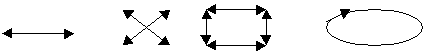 ФизкультминуткаИзобразите:- Волны на море - Как князь Гвидон натягивает лук и пускает стрелу. - Изобразите лебедь - гордая осанка, красивая шея. Как лебедь превращается в царевну. - Как Царевна-лебедь обрызгала Гвидона - Как Гвидон уменьшился до комара, полетел на корабль и в щель забился. Садимся за парты, расправили плечи, продолжим работу. Вопросы к "Сказке о золотом петушке"1. К кому за помощью обратился старый и уставший государь? (К мудрецу — звездочету.)2. Сколько сыновей было у царя Дадона? (Два. 'Что за страшная картина. ' Перед ним его два сына Без шеломов и без лат Оба мертвые лежат ".)3. С какой стороны пришла беда? (С востока. "Видит, бьется петушок. Обратившись на восток ".)4. Сколько времени никто не беспокоил царство Дадона? (2 года. "Год, другой проходит мирно; Петушок сидит все смирно ".)5. Какими словами заканчивается "Сказка о золотом петушке"? ("Сказка ложь, да в ней намек! Добрым молодцам урок".)Вопросы к "Сказке о мёртвой царевне и о семи богатырях"1. Кличка собаки семи богатырей? (Соколка)2. Кто дал царевне отравленное яблоко? (Чернавка)3. К кому обращался королевич Елисей с просьбой о помощи? (К людям, солнцу, месяцу, ветру. "Свет наш солнышко. . . ", "Месяц, месяц, мой дружок. . . ", "Ветер, ветер! Ты могуч. . . ")4. От чего умерла мачеха? (От тоски. "Тут тоска ее взяла. . . ")5. Чем закончилась сказка? (Свадьбой)Дополнительное задание. "Расшифруй слова и назови, из каких сказок эти предметы"Подведение итогов. Что нового вы открыли для себя?Учитель: В сказках говорится о бедных и богатых. В них высмеивается лень, жадность богатых и скупость, прославляется ум, смекалка простых людей! В сказках всегда побеждает добро. Молодцы! Вы сегодня отлично потрудились, спасибо. Читайте Пушкина, друзья! 
Читайте сказки! 
И будет жизнь тогда полна 
Тепла и ласки.Читайте Пушкина, друзья! - 
Вот вам подсказка! 
И пронесете сквозь года 
Вы радость сказки!Литература Климанова Л. Ф. и др. "Родная речь" 4 класс, часть 1. М., "Просвещение" 2006г. Козлова М. А. "Я иду на урок в начальную школу" часть1, Книга для учителя. М., "Первое сентября" 2000г. Романовская З. И. "Живое слово" 1,2 часть. , 3 класс, М. , - Астрель" 2003гАЗРОКЕЛ 5137426 ЗЕРКАЛО ЫБАРК 23514 РЫБКАТЕОШПКУ 3265174 ПЕТУШОК ЕЛАБК 23514 БЕЛКАОМШЕК 41325 МЕШОК